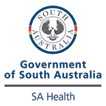 Employee DetailsThis application is Manager/Supervisor initiated		    This application is Employee initiated 			    Part 1: Assessment against Work Level Definitionsa. Demonstration of increased professional expertise, competence and experience to perform any standard professional task within the discipline.Panel CommentsCriteria Met:  	Yes            	No            	Partially   b. Attainment of greater specialised knowledge within the discipline.Panel CommentsCriteria Met:  	Yes            	No            	Partially   c. Provision of professional services to client groups in circumstances requiring increasingly complex practice skills.Panel CommentsCriteria Met:  	Yes            	No            	Partially   d. Exercising of greater specialised/generalist knowledge within the discipline and achieving higher levels of outcomes under reduced professional/clinical supervision within the discipline.Panel CommentsCriteria Met:  	Yes            	No            	Partially   e. Application of professional judgement to selection and application of new and existing methods and techniques.Panel CommentsCriteria Met:  	Yes            	No            	Partially   f. Demonstration of expertise obtained through appropriate professional development and operational experience or tertiary qualifications(s), post graduate education or other formal qualification(s).  Certificates of attendance and certified copies of any qualifications cited.Panel CommentsCriteria Met:  	Yes            	No            	Partially   Panel SummaryPart 2: Assessment against Professional Criteria1.      PerformanceDefined as “the accomplishment of work assignments or responsibilities and contributions to organisational goals, including demonstrated approach, behaviour and professional demeanour (actions, attitudes and manner of performance)”2.     AptitudeDefined as “the ability to learn or develop proficiency in the discipline”3.     ExperienceDefined as “the knowledge or skill acquired through professional involvement in or exposure to discipline-based situations or circumstances”4.     Responsibilities Defined as “able to be entrusted with achieving, maintaining and/or evaluating an appropriate result”5. InitiativeDefined as “readiness to embark on new ventures or to initiate actions to address needs or issues”How do you rate the following?(Mark ‘X’ on the line to reflect your assessment)Poor	                 Satisfactory       	                  ExcellentHow do you rate the following?(Mark ‘X’ on the line to reflect your assessment)Poor		     Satisfactory                       ExcellentHow do you rate the following?(Mark ‘X’ on the line to reflect your assessment)Poor		     Satisfactory                      ExcellentHow do you rate the following?(Mark ‘X’ on the line to reflect your assessment)Poor		     Satisfactory                      ExcellentHow do you rate the following?(Mark ‘X’ on the line to reflect your assessment)Poor		     Satisfactory                      ExcellentPoor		     Satisfactory                  Excellent* Needs to attain a satisfactory or above rating on all criteriaPanel CommentsPart 3: Performance Review & Development PlanManager:   Confirmed that the employee has complied with all requirements of a current Performance Review & Development Plan and a copy of the plan was attached.   Could not confirm that the employee had complied with all requirements of a current Performance Review & Development Plan and a copy of the plan was attached.   Could not confirm that the employee had complied with all requirements of a current Performance Review & Development Plan and a copy of the plan was not attached.Part 4: Allied Health Peer Assessment Panel Outcome of AssessmentPart 5: Evaluation ProcessFor comments and/or recommendations on this process or templates, please send contact your local HR.Human Resources use onlyTitle  Ms  Mrs  Miss  Mr  Dr  Prof  Other:      Surname:Employee NumberGiven Name(s)FTE:Position No:Position Title:Contact No:Health UnitClassification:Step:Employment Status:          PermanentTemporary Initiated by:                        ManagerEmployeeManager’s name and contact no.Professional Supervisor’s name and contact no.Date of Receipt:Professional PerformanceProfessional AptitudeProfessional ExperienceProfessional ResponsibilitiesProfessional InitiativeOverall Outcome/Rating*Panel RecommendationPanel RecommendationCHAIRPERSON (HR)Signed		Name		Date	 _______/________/________  YesThe application has been assessed and is recommended to progress to AHP2.Increment Date _______/________/________ NoThis application has been assessed and is not recommended to progress to AHP2 at this stage as detailed in the above document.  Following further progress of a collaboratively agreed Performance Review and Development Plan process, reconsideration of this application can occur at any time.PROFESSION SPECIFIC AHP PANEL MEMBERSigned		Name		Date	 _______/________/________ AHP MANAGEMENT PANEL MEMBER Signed		Name		Date	 _______/________/________ Delegate ApprovalDelegate ApprovalSigned		Name		Date	 _______/________/________ Comments (optional):SignatureDateApplicant advised of outcomeProcessed on CHRIS